Sir/Madam	                                                          4 September 2023SUMMONS TO ATTEND THE FULL COUNCIL MEETING OF SWANNINGTON PARISH COUNCILTime/Date: 	   7.00 p.m. on Monday 11 September 2023 Location:           Village Hall, Main Street, Swannington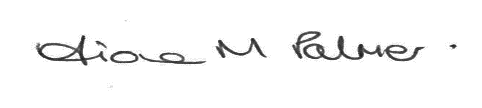 Clerk to the CouncilPublic ParticipationMembers of the public may make representations, give evidence, or answer questions in respect of any matters included on the agenda. At the discretion of the Chairman the meeting may be adjourned to give members of the public an opportunity to raise other matters of public interest. AGENDAApologies for absence to be received and accepted by the Parish Council. Disclosures of Interest – Under the Code of Conduct members are reminded that in disclosing an interest the nature of the interest should be clear in respect of items on the agenda. To confirm the minutes of the following meetings of the Parish Council:Full Council					10 July 2023Full Council					31 July 2023		Appx A5.	Police report	6.  	Chairman’s ReportCouncillors' Reports, including reports from LCC and NWLDC councillors.Clerk’s reportAccountsTo approve payments scheduled for August/September 2023.To review and receive receipts for August/September 2023.To review and approve bank statements and bank reconciliation for August/September 2023.To approve the cost of a plaque in remembrance of a previous clerk.To consider a quote for a water butt for the Village Hall.  Notice of Conclusion of Audit 2022/23 – To receive the report and comments from the External AuditorJeffcoats Lane playing fieldTo consider th possibility of creating a small play area, applying for grants and to consider a residents suggestion to look at Crowd funding options too.  Planning applicationsTo ratify the comments made during the monthPlanning applicationsPlanning decisionsPlanning appeals REMINDERS: Diary Notes:	Full Council – 16 October 2023Payment checking and signing rota for September – C Mursell and R McDermott. 23/00890/FUL Land on the south east side of Limby Hall LaneErection of one dwelling and associated landscaping and infrastructureObject - outside limits of development, out of character to neighbouring properties, conflicts with Swannington Neighbourhood Plan, highways concerns as it is a single track road, many walkers and cyclists and land should stay as agricultural to protect the open countryside. 23/01016/CLEBrook Farm, Talbot Lane, WhitwickCertificate of lawfulness for an existing use as an unrestricted C3 dwellinghouse at the property known as Brook farm, Talbot Lane, Coalville, Leicestershire LE67 8QT following non-compliance with Condition 5 of planning consent reference 87070323/01043/FULThe Old Wesleyan Chapel Main Street SwanningtonExternal alteration to side elevation, internal remodelling and refurbishment, installation of PV panels , air source heat pump and secondary glazing23/01043/LBCThe Old Wesleyan Chapel Main Street SwanningtonExternal alteration to side elevation, internal remodelling and refurbishment, installation of PV panels , air source heat pump and secondary glazing23/01048/FUL67 Loughborough Road, ColeortonErection of three self-build detached dwellings (outline application with all matters reserved except for access)22/00627/FUL26 Spring Lane, Swannington26 Spring Lane, SwanningtonErection of two no split level dwellings with associated access and parking arrangementsErection of two no split level dwellings with associated access and parking arrangementsErection of two no split level dwellings with associated access and parking arrangementsNo objectionsNo objectionsPermitted23/00819/FUL23/00819/FUL33 Hough Hill, Swannington33 Hough Hill, SwanningtonErection of single storey side extensionNo objectionsNo objectionsPermittedPermittedPermitted23/00810/FUL23/00810/FUL7 Hospital Lane Swannington Coalville Leicestershire7 Hospital Lane Swannington Coalville LeicestershireErection of an extension to existing attached garage for use as home office spaceNo objections No objections PermittedPermittedPermitted22/01935/VCUProposed site of Swan Lake Lodges, Spring Lane, SwanningtonVariation of condition 33 attached to planning permission ref: 19/01961/FULM to amend the wording of the condition to remove the stay limitationsObject as previous comments and also raise comment that Swannington NHP does not include and provision or reference to traveller sites.  Refused 